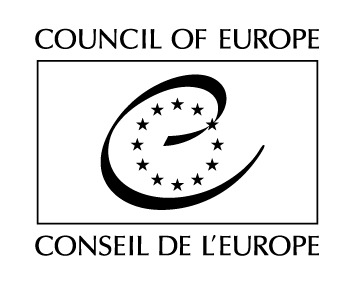 ОПИС ПОСЛУГдо тендерного оголошення № 19-8417-2017 від 24 березня 2017 р.щодо надання послуг з організації прес-туру з обміну кращими практиками місцевого самоврядуванням. Тростянець Сумської області,  12- 13 квітня 2017 рокув рамках діяльності Програми Ради Європи «Децентралізація і територіальна консолідація в Україні»Склад тендерної документаціїЗаявка;специфікація послуг; опис послуг.Предмет/Назва послугНадання послуг з організації прес-туру з обміну кращими практиками місцевого самоврядуванняМісце проведення та термін надання послугим. Тростянець Сумської області, 12-13 квітня 2017 рокуКількість учасників35 учасників Перед початком заходів Радою Європи будуть надані списки учасників Тип тендеру та спосіб оголошенняВідкритийМета тендеруВибір виконавця надання послуг щодо організації прес-туру з обміну кращими практиками місцевого самоврядуванняДжерело фінансування послугРада Європи Валюта тендеруЄвро або гривняОпис/перелік послугУ заході візьмуть 35 учасників, кількість учасників під час заходів може бути збільшена за рахунок представників органів місцевого самоврядування приймаючих областей;Перед початком заходів Радою Європи будуть надані списки учасників.Перелік послуг: Оренда технічного обладнання під час заходів:Ноутбук;Мультимедійне обладнання (проектор, екран);2 радіо мікрофони.Перелік необхідного обладнання може бути уточнений перед заходами.Матеріалів для заходу:Ч/б друк А 4, 80 мг/м2, 60 стор. 50 комплектів;Кольоровий друк А 4, 80 мг/м2, 8 стор. 50 комплектів;Кольоровий друк інформації з назвою заходу та логотипом Ради Європи, для наклеювання на папку, 1 стор. 50 комплектів.Флешки, 50 штук, – обсяг пам’яті 8 ГГБ. Сервіс провайдер має здійснити запис інформації, наданої Програмою.Матеріали мають бути роздруковані відповідно до вимог команди Програми.Канцелярське приладдя для учасників:Папки;Бейджі для учасників (на стрічці);Ручки для учасників;Блокноти А5 для учасників. Проживання учасників:Проживання в одномісному стандартному номері у готелі «Елегія», м. Тростянець Сумської області, вул. Заводська, 1,  -  1 ніч,   12-13 квітня 2017 року  (раннє заселення).Харчування для учасників: Сніданки для проживаючих в готелях учасників заходу 12 та 13 квітня, 2017 року;Обід для учасників заходу 12 та 13 квітня 2017 року;Вечеря для проживаючих в готелях учасників заходу 12 2017 рокуСвяткова вечеря для учасників 13 квітня 2017 року. Формат не фуршет, розсадка учасників літерою «П», біле та червоне вино;4 кава паузи для учасників 12 та 13 квітня 2017;Мінеральна вода для учасників «Карпатська джерельна негазована» (пляшка 0.5л).Транспортні послуги:Автобус для перевезення учасників по місту Тростянець під час туру 12 та 13 квітня 2017 року.Відшкодування витрат учасників на проїзд (з розрахунку середньої вартості квитка 600 та 200 грн./уч.), правила відшкодування витрат та відповідні форми буде надіслано після укладання контракту. Для відшкодування учасникам витрат на проїзд необхідно передбачити виїзд представника компанії-організатора до всіх місць проведення заходу, так як відшкодування витрат надаватиметься не тільки основним групам учасникам, але й представникам органів місцевого самоврядування відповідних областей.Інше: Технічний супровід заходу; Транспортування матеріалів з/до офісу РЄ до місць проведення.Умови оплати послугОплата послуг здійснюється Радою Європи на підставі договірних умов та специфікації шляхом безготівкового перерахування відповідної суми на рахунок виконавця у євро або гривні у наступному порядку:передоплата 30% погодженої специфікації послуг здійснюється протягом 20 (двадцяти) банківських днів з дати підписання договору обома сторонами та узгодження специфікації;кінцевий розрахунок/балансовий платіж здійснюється після завершення надання послуг, надання та перевірки фінансової звітності та підписання акту приймання послуг протягом 30 (тридцяти) банківських днів з моменту отримання рахунку від виконавця;Рада Європи зберігає за собою право замовити додаткові послуги, вартість яких не повинна перевищувати 10% вартості послуг, вказаних у Специфікації, або зменшити обсяг послуг у відповідності до операційних потреб.Критеріїціна та умови надання послуг; якість поданої заявки (повний комплект якісно підготовлених документів); меню;орієнтованість на вимоги клієнта, можливість надання професійної підтримки на всіх етапах надання послуг;короткий опис досвіду організації подібних заходів та рекомендаційні листи вітаються.Правила оформлення тендерної пропозиціїДо участі у тендері допускаються пропозиції, що повністю відповідають умовам тендерної документації.Склад/ Зміст тендерних пропозицій:заявка відповідно до доданої форми.Бюджет відповідно до доданої форми.Визначення переможцівВідбудеться після оцінки тендерних пропозицій згідно критеріїв, що зазначені у даному оголошенні, але не пізніше 4 квітня 2017 р.Оприлюднення результату тендеруШляхом надсилання відповідних повідомлень учасникам тендеру електронною поштою протягом 3-х робочих днів з дати прийняття рішення про визначення переможця.Склад/Зміст тендерних пропозиційЗаявка відповідно до доданої форми;бюджет відповідно до доданої форми.Кінцевий термін подання заявокКінцевий термін надання пропозицій – 30 березня 2017 24:00 за Київським часомТендерна пропозиція має бути надіслана електронною поштою на адресу: kyiv@coe.intТема листа: «Назва компанії_Заявка на тендер 8417_Прес-тур»Всі пропозиції, отримані після кінцевого терміну подання заявок, розгляду не підлягаютьСпосіб отримання заявокЕлектронною поштою на адресу: kyiv@coe.int  з темою листа: «Назва компанії_Заявка на тендер 8417_Прес-тур» Запитання щодо тендеруНадсилати електронною поштою на адресу: marina.serdiukova@coe.int  з темою листа – «Запитання_ Назва компанії_Заявка на тендер 8417_Прес-тур»Контактнa особaМарина Сердюкова, адміністративний асистент Програми Ради Європи          +3 (044) 303 99 16 внутрішній 119.Офіс Ради Європивул. Іллінська, 8, під’їзд 7, поверх 6,м. Київ, 04070, Україна